Prot. n° 104/2020Spett.le Co A di TivoliA E Presidente avv. David BacecciAvv. Bacecci                                                                                            mail:bacecci.legale@gmail.comGuidonia Montecelio, Oggetto: Offerta economica relativa al servizio di  disinfezione/sanificazione emergenza Covid-19. Anno 2020.Vi sottoponiamo la ns. migliore offerta per il  contratto in oggetto con il metodo dell’OZONO , riservata a tutti gli avvocati dell’ordine degli avvocati di tivoli, così come segue:Tra tutti i disinfettanti, l’ozono è l’agente naturale piu’ efficace contro: BATTERI, VIRUS, GERMI,MUFFE E CATTIVI ODORI.Il suo potere igienizzante, è maggiore persino del cloro e supera in efficacia anche i detergenti chimici piu’ diffusi.Non è infiammabile, non macchia , non irrita la pelle.Il trattamento verrà effettuato da personale altamente qualificato.PER LA DISINFEZIONE SPECIFICA  IN OGGETTO INVIAMO IN ALLEGATO LA SPECIFICA DEI PRODOTTI UTILIZZATI E LA SCHEDA TECNICA.LA CADENZA DEI TRATTAMENTI VERRA’ ESEGUITA SETTIMANALMENTE  A VOSTRA CHIAMATA.Alla fine dell’intervento viene lasciato al responsabile della struttura un documento (SCHEDA INTERVENTO) che certifica gli interventi eseguiti e riportante i dati relativi al monitoraggio, la descrizione dell’attività svolta e dei prodotti utilizzati.La Green.Eco.  S.r.l. è ampiamente coperta da polizza assicurativa R.C.T. per rischi derivanti da eventuali danni a cose, animali o persone; è in regola per quanto concerne gli adempimenti previsti dal D.L.vo 81/2008 ex D.L.vo 626/94 (sicurezza sul lavoro). Area di intervento:  aree a rischio interneTempo di esecuzione: trentacinque minuti, nella fase del trattamento i locali dovranno essere privi di personale il quale potrà riaccedervi di seguito appena terminato il trattamento.La ns. migliore offerta ammonta a:€ 100,00 (cento/00) + iva cad/1TALE OFFERTA VERRA’ ESTESA A TUTTI I SOCI/STUDI AVVOCATIMODALITA’ D’ORDINEIn caso di accettazione si prega di rinviare il presente preventivo timbrato e firmato specificando tutti i dati relativi alla fatturazione:						PER ACCETTAZIONE					 	  (timbro e firma)	VALIDITA’ OFFERTA: 30 GG. GARANZIE: di Legge.MODALITA DI PAGAMENTO: rimessa diretta C/O BANCA DI APPOGGIO: 	UNICREDITIT03S0200839155000104777710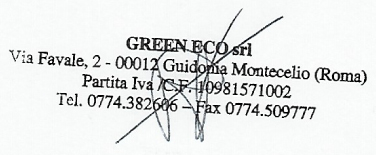 Informativa ai sensi dell’art.13 del D.lgs 196/03 –CODICE SULLA PRIVACY Pubblicato sulla gazzetta Ufficiale del 29/07/2003, serie generale n.174, supplemento ordinario n.123/L Spett.le Ditta/ Società ___________________________________________________________________ La GREEN ECO I Srl, nella qualità di titolare del trattamento dei suoi dati personali ai sensi e per gli effetti del D.lgs 196/03 Codice in materia di protezione dei dati personali, di seguito “CODICEDELLA PRIVACY” Vi informa che tale trattamento sarà improntato con i principi di correttezza, liceità, trasparenza e tutela della sua riservatezza e dei suoi diritti. Con riferimento a tali dati, dalla legge qualificati come personali, Vi informiamo che: - I dati verranno trattati in relazione alle esigenze contrattuali ed ai conseguenti adempimenti degli obblighi legali e contrattuali derivanti, nonché per consentire una efficace gestione dei rapporti commerciali. I dati verranno trattati in forma scritta e/o supporto magnetico, elettronico o telematico adottando tutte le misure di sicurezza idonee a garantire la riservatezza e l’integrità dei dati; - Il conferimento dei dati stessi è obbligatorio per tutto quanto è richiesto dagli obblighi legali e contrattuali, e pertanto l’eventuale rifiuto a fornirli o al successivo trattamento potrà determinare l’impossibilità della scrivente a dar corso ai rapporti contrattuali medesimi; - Il mancato conferimento, invece, di tutti i dati che non siano riconducibili ad obblighi legali o contrattuali verrà valutato di volta in volta dalla scrivente, e determinerà le conseguenti decisione rapportate all’importanza dei dati richiesti rispetto alla gestione del rapporto commerciale; - Ferme restando le comunicazioni e diffusioni effettuate in esecuzione di obblighi di legge, i dati potranno essere comunicati in Italia e/o all’estero a nostra rete di agenti, società factoring, istituti di credito, società di recupero crediti, società di assicurazione del credito, società di informazioni commerciali, professionisti e consulenti, aziende operanti nel settore del trasporto ai soli fini della tutela del credito e della migliore gestione dei nostri diritti relativi al singolo rapporto commerciale. Per le medesime finalità i dati potranno essere trattati dalle seguenti categorie di incaricati e/o responsabili: dipendenti dell’ufficio amministrativo, professionisti e società di servizi per l’amministrazione e gestione aziendale che operino per conto della nostra azienda e muniti di autorizzazione concessa dal Titolare o dal Responsabile; - I dati verranno trattati per tutta la durata dei rapporti contrattuali instaurati e anche successivamente per l’espletamento di tutti gli adempimenti di legge nonché per future finalità commerciali; - Relativamente ai dati medesimi la Vostra Ditta/Società può esercitare i diritti previsti dall’art. 7 del D.Lgs n. 196/2003 nei limiti ed alle condizioni previste dagli articoli 8,9 e 10 del citato decreto legislativo, rivolgendosi al titolare del trattamento dei dati Soc. GRREN ECO Srl, Via Favale n.2 -  00012 Guidonia nella persona del Sig. Lori Giorgio. L’interessato ha diritto ai sensi dell’art.7 (diritto di accesso ai dati personali ed altri diritti) del codice della Privacy) 1. di ottenere la conferma dell’esistenza o meno di dati personali che lo riguardano, anche se non ancora registrati e la loro comunicazione anche in forma intelligibile. 2. dell’origine dei dati personali; 3. delle finalità e modalità del trattamento; 4. della logica applicata in caso di trattamento effettuato con l’ausilio dei strumenti elettronici; 5. dei soggetti e delle categorie di soggetti ai quali i dati personali possono essere comunicati o che possono venirne a conoscenza, in qualità di rappresentante designato nel territorio dello Stato, di responsabili o incaricati; 6. di ottenere l’aggiornamento , la rettificazione ovvero, quando vi ha interesse, l’integrazione dei dati; 7. la cancellazione, la trasformazione in forma anonima o il blocco dei dati trattati in violazione di Legge, compresi quelli cui non è necessaria la conservazione in relazione agli scopi per i quali i dati sono stati raccolti o successivamente trattati; 8. l’attestazione che le operazioni di cui ai punti 6. e 7. sono stati portati a conoscenza, anche per quanto riguarda il loro contenuto, di coloro ai quali i dati sono stati comunicati o diffusi, eccettuato il caso il cui adempimento si rivela impossibile, o comporta un impiego di mezzi sproporzionato, rispetto al diritto tutelato; 9. l’interessato ha diritto di opporsi, in tutto o in parte: a. per motivi legittimi al trattamento dei dati personali, che lo riguardano, ancorchè pertinenti allo scopo della raccolta; b. al trattamento di dati personali che lo riguardano ai fini di invio di materiale pubblicitario o di vendita diretta o per il compimento di ricerche di mercato o di comunicazione commerciale. CONSENSO DELL’INTERESSATO AL TRATTAMENTO DEI DATI PERSONALI Il cliente dichiara di aver ricevuto completa informativa ai sensi dell’art. 13-23-26-27 e 43 del D.Lgs 196/2003 ed esprime il consenso al trattamento ed alla comunicazione dei propri dati qualificati come personali ed eventuali dati personali definiti “Sensibili”, nei limiti in cui sia strumentale per le finalità del trattamento elencate nella presente informativa, dichiarando di aver ricevuto copia della presente informativa. Data ______________________				Timbro e firma leggibile 
        ____________________________________ Ragione Sociale:Ragione Sociale:Cod.dest.Univoco(SDI o PEC)Sede Amm.va:Sede Legale:	Partita IVA:		Codice Fiscale:Tel.:                          	Fax:Cell.	e-mail:Nominativo di riferimento:Nominativo di riferimento:Luogo di spedizione fatture:Luogo di spedizione fatture: